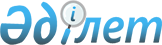 2014 жылға Павлодар облысында субсидиялауға жататын әлеуметтік маңызы бар шығынды маршруттардың тізбесін бекіту туралыПавлодар облыстық мәслихатының 2014 жылғы 20 тамыздағы № 286/34 шешімі. Павлодар облысының Әділет департаментінде 2014 жылғы 11 қыркүйекте № 4019 болып тіркелді

      Қазақстан Республикасының «Қазақстан Республикасындағы жергiлiктi мемлекеттiк басқару және өзін-өзі басқару туралы» Заңына, Қазақстан Республикасы Үкіметінің 2011 жылғы 5 қыркүйектегі «Әлеуметтік мәні бар жолаушылар тасымалдауларын жүзеге асырумен байланысты тасымалдаушылардың залалдарын бюджет қаражаты есебінен субсидиялау қағидасын бекіту туралы» № 1014 қаулысының 11-тармағына сәйкес, Павлодар облыстық мәслихаты ШЕШІМ ЕТЕДІ:



      1. Қоса беріліп отырған 2014 жылға Павлодар облысында субсидиялауға жататын әлеуметтік маңызы бар шығынды маршруттардың тізбесі бекітілсін.



      2. Осы шешімнің орындалуын бақылау облыстық мәслихаттың экономика және бюджет мәселелері жөніндегі тұрақты комиссиясына жүктелсін.



      3. Осы шешім алғашқы ресми жарияланған күннен кейін он күнтізбелік күн өткен соң қолданысқа енгізіледі.      Сессия төрағасы,

      облыстық мәслихаттың

      хатшысы                                    М. Көбенов

Павлодар облысы мәслихатының

(V сайланған ХХХІV сессиясы)

2014 жылғы 20 тамыздағы  

№ 286/34 шешімімен     

бекітілді             

2014 жылға Павлодар облысында субсидиялауға жататын

әлеуметтік маңызы бар шығынды маршруттардың тізбесі
					© 2012. Қазақстан Республикасы Әділет министрлігінің «Қазақстан Республикасының Заңнама және құқықтық ақпарат институты» ШЖҚ РМК
				№ т/б
Қала және аудан атауы
Маршруттардың тізімі
1Ақтогай ауданы1) Павлодар - Шолақсор

2) Павлодар - Барлыбай2Ақсу қаласының ауылдық аймағы1) Ақсу - Парамоновка - Ақсу

2) Ақсу - Сарышығанақ - Ақсу3Железин ауданы1) Петропавловка - Железинка4Качир ауданы1) Трофимовка - Тереңкөл5Лебяжі ауданы1) Жабағалы - Аққу

2) Бесқарағай - Аққу

3) Баймолдин - Аққу

4) Қазантай - Малыбай - Қазы - Аққу

5) Майқарағай - Аққу

6) Шоқтал - Аққу6Май ауданы1) Ақшыман - Көктөбе - Ақшиман7Павлодар ауданы1) Маралды - Павлодар - Маралды

2) Жамбыл - Павлодар - Жамбыл

3) Рождественка - Павлодар - Рождественка

4) Павлодар - Заңғар - Павлодар8Успен ауданы1) Успен - Надаров

2) Успен - Тимиряз

3) Успен - Дмитриев9Ертіс ауданы1) Ертіс - Амангелді

2) Ертіс - Қызылағаш

3) Қызылжар - Ертіс - Энергоцентр

4) Ертіс - Қосағаш

5) Ертіс - Майқоңыр10Шарбақты ауданы1) Шарбақты - Жылы-Бұлақ

2) Шарбақты - Шалдай

3) Шарбақты - Сахновка